Zadaci za ispravak negativne ocjeneGIBANJE1. Morski pas prepliva  za dvije sekunde. Kolika je njegova  brzina?2. Automobil vozi jednoliko brzinom  / h. a) Koju udaljenost prijeđe za pola sata ?b) Koju udaljenost prijeđe za 15 minuta?c) Koju udaljenost prijeđe za 2 sata?3.	a) 	  3 km = ________ m			b)	40 m =_____ cm	c)	400 m = _______ km			d)	20 cm = ______ m4.	a)	3 h = ______ min			b)	40 min = _______ h 	c)	20 min = _____ s 			d)	45 min _______ se)	40 s = _______ min			f)	2h 15 min = ____________ min5.  Na crtežu je dijagram prijeđenog puta i vremena    Iz podataka koje možeš pročitati na dijagramu odredi brzinu tijela 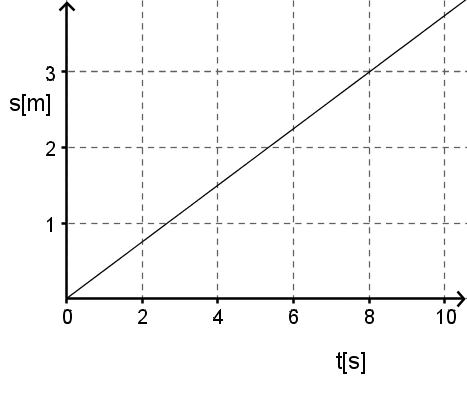 6. Odredi brzinu tijela.SVJETLOST i VALOVI1. 	Svjetlosna zraka upada na ravno zrcalo.	                                          35°                                                  Koliki je upadni kut?				                  ZKoliki je kut odbijanja?Nacrtajte odbijenu svjetlosnu zraku.Koliki je kut između upadne i odbijenezrake svjetlosti na slici?		2.  Ako je kut između zrcala i upadne svjetlosne zrake 25° koliki je kut refleksije? SKICIRAJ.3. Ako je kut između upadne i odbijene svjetlosne zrake 80° koliki je  upadni kut ? SKICIRAJ4. Na dijagramu je prikazan val.     Odredite: a) amplitudu tog vala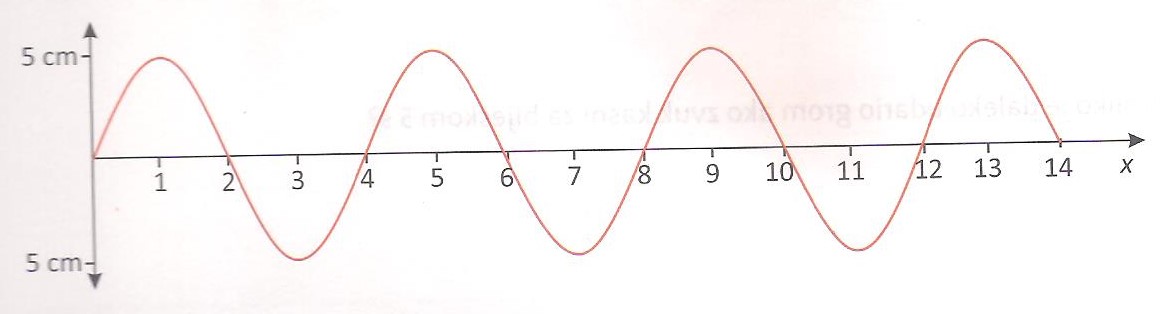 	        b) valnu duljinu vala5. Nacrtaj ravni val, označi valnu duljinu i valnu zraku.